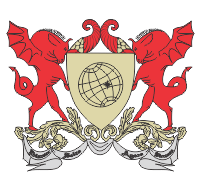 UNIVERSIDADE FEDERAL DE VIÇOSACentro de Ciências Humanas, Letras e ArtesDepartamento de Administração e Contabilidade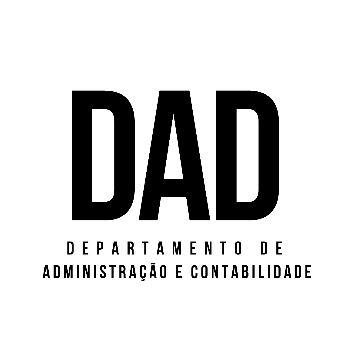 Formulário de Defesa de Trabalho de Conclusão de CursoFormulário de Defesa de Trabalho de Conclusão de CursoEstudante: Matrícula: Curso: AdministraçãoNível: GraduaçãoTítuloTítuloParecer da bancaParecer da bancaParecer da bancaObservações:Observações:Observações: Aprovado(a) Reprovado(a)Data da defesa:        /        /Membros da banca examinadoraInstituiçãoAssinatura (Orientador)Este documento não é válido como comprovante de obtenção de títuloTermo de autorização para publicação eletrônicaNa qualidade de titular dos direitos de autor da publicação acima citada, de acordo com a Lei nº 9610/98, AUTORIZO a Universidade Federal de Viçosa – UFV, a disponibilizar gratuitamente, sem ressarcimento dos direitos autorais, conforme permissões assinadas neste documento, o texto integral, em meio eletrônico, no formato especificado, para fins de leitura, impressão e/ou download pela Internet, a título de divulgação da produção científica gerada pela Universidade, a partir desta data.DiscenteAssinatura